 EDUCAÇÃO FÍSICA - DANÇA1)      OLÁ OLÁ PESSOAL! ESSA SEMANA VAMOS COM MEU AMIGO ROBSON FURLAN DO GYM KIDS!https://www.youtube.com/watch?v=mPhHOpzm7HE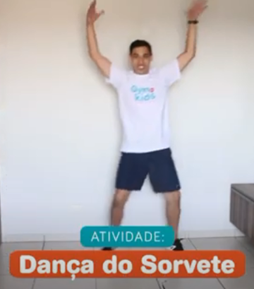 2) A SEGUNDA PARTE É COM VOCÊ. COLOQUE UMA DANÇA LEGAL  E EXERCITE-SE: AQUI ESTÃO ALGUMAS SUGESTÕES DO JUST DANCE KIDS.https://youtu.be/kX7yzBH79DI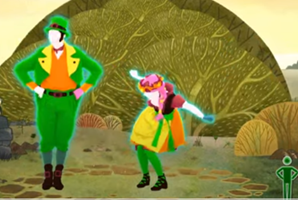 